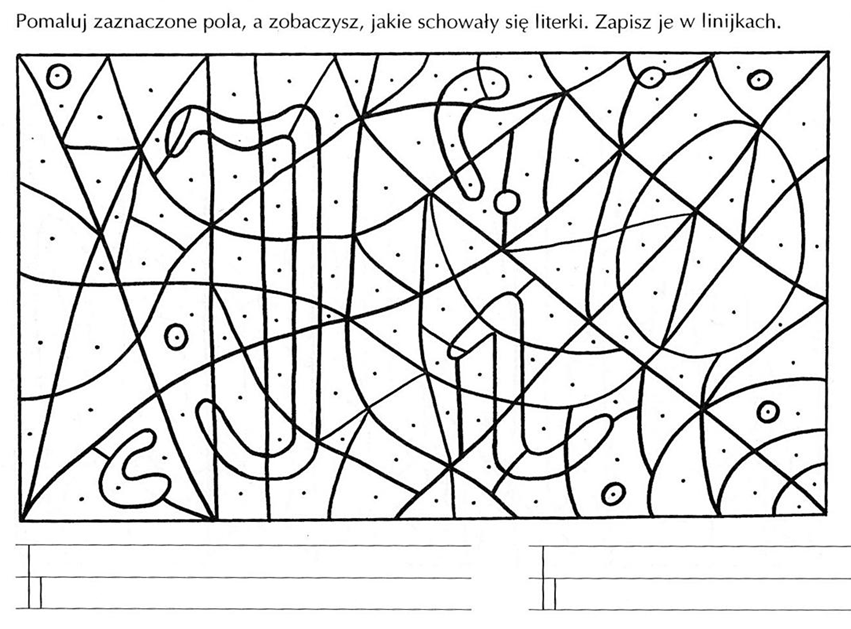 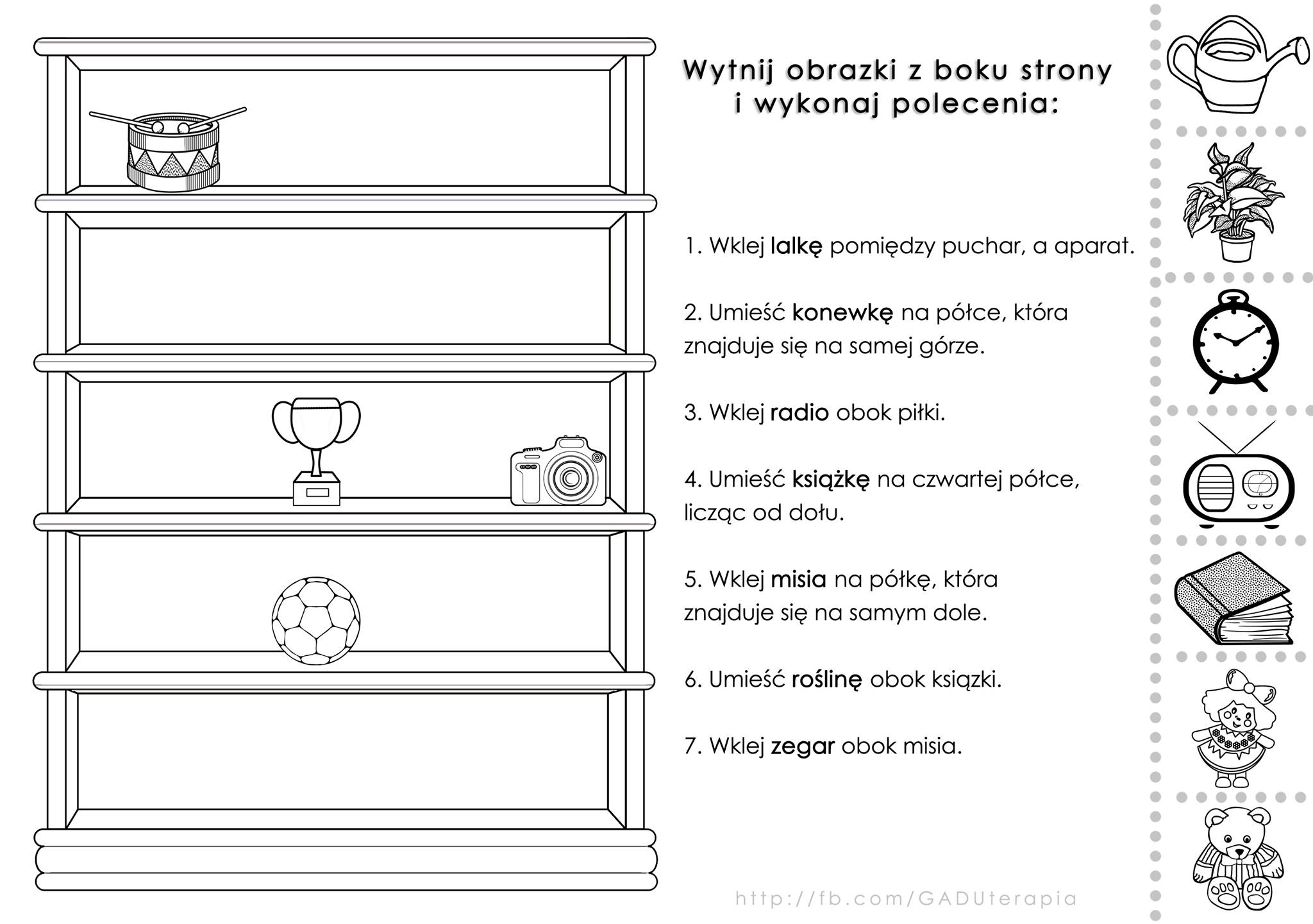 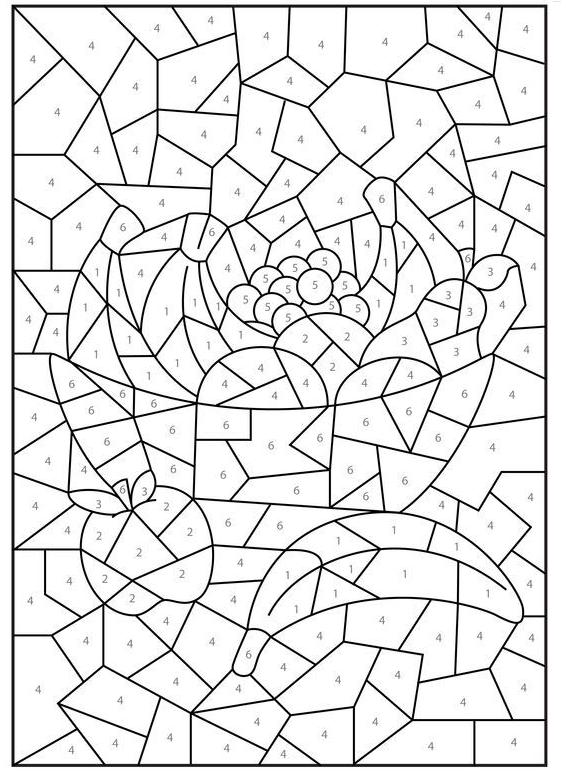 Pokoloruj według kodu:ŻółtyCzerwony ZielonyPomarańczowyFioletowyBrązowy